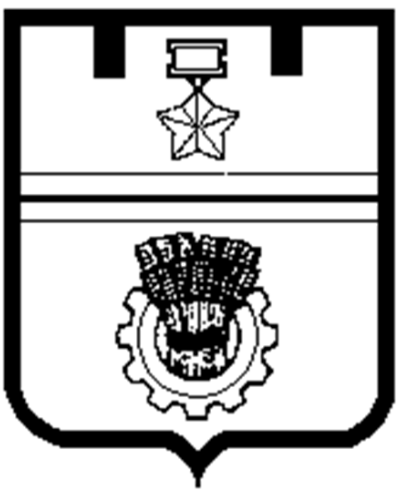 АДМИНИСТРАЦИЯ ВОЛГОГРАДАДЕПАРТАМЕНТ ПО ОБРАЗОВАНИЮПРИКАЗ	В целях совершенствования духовно-нравственного, гражданско-патриотического воспитания в образовательных учреждениях Волгоградап р и к а з ы в а ю:Провести городской фестиваль-конкурс «Миру – ДА! Войне – НЕТ!», посвященный 75-летию Победы советского народа в Великой Отечественной войне (далее – Фестиваль-конкурс), среди учащихся 2-8-х классов образовательных учреждений Волгограда в период с 01 апреля по 01 июня 2020 года.Утвердить:Положение о проведении Фестиваля-конкурса (прилагается).Состав организационного комитета по проведению Фестиваля-конкурса (прилагается).Состав жюри Фестиваля-конкурса (прилагается).Начальникам территориальных управлений департамента по образованию администрации Волгограда:Обеспечить участие в Фестивале-конкурсе учащихся подведомственных муниципальных образовательных учреждений;Назначить ответственных за сохранность жизни и здоровья учащихся в период проведения Фестиваля-конкурса и в пути следования.Ответственность за проведение Фестиваля-конкурса возложить на директора муниципального учреждения дополнительного профессионального образования «Центр развития образования Волгограда» (далее – МОУ ЦРО) Кириллова П.В.Директору МОУ ЦРО Кириллову П.В. направить настоящий приказ в Ассоциацию частного образования Волгоградской области.Контроль за исполнением настоящего приказа возложить на заместителя руководителя департамента по образованию администрации Волгограда С.А. Пятаеву.Руководитель департамента						      И.А. РадченкоРазослано: в дело, С.А. Пятаевой, ТУ ДОАВ-8, МОУ ЦРО.Утверждено приказомдепартамента по образованию администрации Волгоградаот 12.03.2020 № 186ПОЛОЖЕНИЕо проведении городского фестиваля-конкурса «Миру – ДА! Войне – НЕТ!», посвященного 75-летию Победы советского народа в Великой Отечественной войнеОбщие положенияНастоящее Положение определяет порядок проведения городского фестиваля-конкурса «Миру – ДА! Войне – НЕТ!», посвященного 75-летию Победы советского народа в Великой Отечественной войне (далее – Фестиваль-конкурс), его цели и задачи, порядок и условия участия, определение победителей и призеров.2. Цели и задачи Фестиваля-конкурса2.1. Целью проведения Фестиваля-конкурса является духовно-нравственное, гражданско-патриотическое воспитание, направленное на изучение и сохранение истории Отечества.2.2. Задачами Фестиваля-конкурса являются:– совершенствование организации культурно-досуговой деятельности учащихся;– повышение интереса у подрастающего поколения к военной истории, песенному и изобразительному искусству;– выявление и поддержка лучших творческих коллективов.Организаторы Фестиваля-конкурса3.1.  Организаторами Фестиваля-конкурса являются:– департамент по образованию администрации Волгограда (далее – Департамент);– Нотариальная палата Волгоградской области;– муниципальное учреждение дополнительного профессионального образования «Центр развития образования Волгограда» (далее – МОУ ЦРО).4. Участники Фестиваля-конкурсаВ Фестивале-конкурсе могут принимать участие учащиеся образовательных учреждений Волгограда в трех возрастных категориях: 8–11 лет (2-4 классы); 12–13 лет (5-6 классы), 14–15 лет (7-8 классы).5. Организация и руководство конкурсом5.1. Для проведения Фестиваля-конкурса организаторами формируются организационный комитет (далее – Оргкомитет) и жюри, составы которых утверждаются приказом Департамента.5.2. Функции Оргкомитета:– осуществление общего руководства подготовкой и проведением Фестиваля-конкурса;– выполнение информационной и методической поддержки Фестиваля-конкурса;– прием заявок на участие в Фестивале-конкурсе;– организация работы жюри Фестиваля-конкурса;– организация награждения победителей и призёров Фестиваля-конкурса;– рассмотрение спорных вопросов, возникающих в ходе Фестиваля-конкурса, и принятие соответствующих решений.Решение Оргкомитета считается принятым, если за него проголосовало более половины утвержденного состава членов Оргкомитета.При возникновении спорных ситуаций окончательное решение принимается председателем Оргкомитета.Решение Оргкомитета оформляется протоколом.5.3. Функции жюри Фестиваля-конкурса:– оценка выступления коллективов;– оценка конкурсных работ;– заполнение экспертных листов в соответствии с критериями, представленными в настоящем Положении;– определение победителей и призеров Фестиваля-конкурса по номинациям и возрастным группам.Если член жюри и участник Фестиваля-конкурса представляют одно образовательное учреждение, то член жюри не оценивает данного участника.При подведении итогов решение жюри считается правомочным при наличии на заседании более половины его списочного состава.При равном количестве баллов, набранных участниками Фестиваля-конкурса, окончательное решение выносит председатель жюри.Итоговое решение оформляется протоколом, который подписывают председатель и секретарь жюри Фестиваля-конкурса.6. Номинации Фестиваля-конкурсаФестиваль-конкурс проводится по трем номинациям:– «Инсценированная песня»;– «Тематический рисунок»;– «Плакат». Порядок и условия проведения Фестиваля-конкурса. 7.1. Сроки проведения Фестиваля-конкурсаФестиваль-конкурс проводится с 01 апреля по 01 июня 2020 года в два этапа.Первый этап (районный) – с 01 по 30 апреля 2020 года. На этом этапе определяются победители и призеры, формируются и направляются заявки и конкурсные работы в Оргкомитет для участия в городском этапе.Второй этап (городской) – с 05 по 22 мая 2020 года – работа жюри по оценке конкурсных выступлений (номинация «Инсценированная песня») и конкурсных работ (номинации: «Тематический рисунок», «Плакат») победителей и призеров районного этапа, определение победителей и призеров городского этапа Фестиваля-конкурса.Условия участия в городском этапе Фестиваля-конкурсаДля участия в городском этапе Фестиваля-конкурса с 01 по 05 мая 2020 года (включительно) в адрес Оргкомитета по электронной почте fedosovaolga10@mail.ru с указанием темы письма «Миру – ДА! Войне – НЕТ!» направляются в едином пакете документы и конкурсные работы (в отдельных файлах):В пакет входят:– копия приказа ТУ ДОАВ об итогах районного этапа Фестиваля-конкурса;– заявка на участие в Фестивале-конкурсе (ФИО участника (коллектива), наименование образовательного учреждения, класс, ФИО руководителя, должность, контактный телефон, e-mail участника или образовательного учреждения) (Приложение 1 к настоящему Положению);– работа участника в электронном виде (для номинаций «Тематический рисунок», «Плакат»).7.3. Требования к конкурсным работам7.3.1. Номинация «Инсценированная песня»Тематика исполняемых произведений – песни периода Великой Отечественной войны и песни о войне 1941-1945 гг. Обязательное условие – исполняемые номера должны быть инсценированы (использование театрализации). Продолжительность номеров до 5-и минут.В Фестивале-конкурсе принимают участие коллективы по возрастным категориям. Не допускается инсценирование под фонограмму с голосом, приветствуется дополнения в виде стихов, пояснений, истории песни, использование ИКТ.Критериями оценки выступлений являются:– соответствие выступления тематике Фестиваля-конкурса (5 баллов);– выразительность и эмоциональность инсценировки, артистичность (5 баллов);– цельность номера и его композиционное единство (5 баллов);– качество исполнения (5 баллов);– сценография (оформление сцены, внешний вид, использование сценических костюмов и реквизита) (5 баллов);Максимальное количество баллов – 25.7.3.2. Номинация «Тематический рисунок» (исторические события Великой Отечественной войны, подвиг людей и т.п.).Предлагаемые темы:– «Вставай, страна огромная»;– «Сталинградская битва»;– «Ратный подвиг солдата»;– «Женские лица войны»;– «Детство, войной опаленное».На Фестиваль-конкурс принимаются рисунки, выполненные на бумаге формата А4 (216X297) в любой технике, с использованием любых средств для рисования (цветные карандаши, мелки, акварель, гуашь, тушь, уголь и т.д.) и их электронные копии. Скан-копия или фотография рисунка помещается в файл. Файл должен соответствовать следующим техническим требованиям: формат JPG или PNG. Разрешение файла – от 1175 x 825 (что соответствует скану рисунка на листе А4 с качеством 100dpi) до 2350 x 1650. Размер файла не должен превышать 2 Мб.На Фестиваль-конкурс не принимаются коллаж, аппликация, гравюра, скульптура и т.д. Не принимаются работы, которые полностью или частично выполнены с применением программ для графического моделирования и дизайна, а также файлы, не соответствующие заявленным техническим требованиям. Не принимаются работы, выполненные взрослыми. Не принимаются изображения ненадлежащего качества (мутные, размытые, затемненные и т.д.).Присылая свою работу на Фестиваль-конкурс, автор автоматически дает право его организаторам на использование представленного материала (размещение в сети интернет, телепрограммах, участие в творческих проектах, дальнейшее тиражирование и т.п.).Работы, представленные на Фестиваль-конкурс, не возвращаются.Критериями оценки работ являются:– соответствие содержания работ заявленной тематике (5 баллов);– информационная содержательность (5 баллов);– творческий подход к раскрытию темы (5 баллов);– оригинальность оформления (5 баллов).Максимальное количество баллов – 20.7.3.3. Номинация «Плакат»Предлагаемые темы плаката:- «Я только слышал о войне…»;- «Война. Победа. Память»;- «Нам не помнить об этом нельзя».На Фестиваль-конкурс принимаются плакаты, выполненные на бумаге (картоне) в формате: А3 (29,7 х 42 см =297 х 420 мм) и их электронные копии.Плакаты могут быть выполнены в любом жанре и технике (тушь, гуашь, акварель, пастель, компьютерная графика, смешанные техники и т.д.).На каждой работе в нижнем правом углу нужно указать: название работы, имя и фамилию автора, дату рождения автора, школу, класс.От одного участника представляется не более одной работы.Не допускаются к участию в Фестивале-конкурсе и не рассматриваются коллективные и анонимные работы; плакаты, содержание которых противоречат законодательству РФ.Работы, принятые для участия в Фестивале-конкурсе, не рецензируются и обратно не возвращаются.На Фестиваль-конкурс предоставляются ранее не опубликованные работы, отвечающие тематике и условиям настоящего Положения, в электронном виде.Критериями оценки работ являются:– раскрытие темы Фестиваля-конкурса (5 баллов);– оригинальность идеи и техники исполнения (5 баллов);– творческий подход (5 баллов);– художественное мастерство (5 баллов).Максимальное количество баллов – 20.Конкурсные материалы, поступившие в Оргкомитет позднее указанного в Положении срока и подготовленные с нарушением требований к их оформлению, не рассматриваются.Участники Фестиваля-конкурса безвозмездно передают Оргкомитету право использования и предоставления широкого доступа к конкурсным материалам в пределах самого Фестиваля-конкурса, а также для публикации и размещения в СМИ без выплаты авторского гонорара, но с сохранением авторства и названия работ (п.2 ст.1227 гл.69 раздел VII, ч.4 ГК РФ).Участникам, в соответствии с действующим законодательством Российской Федерации, запрещается использовать чужие работы для представления на Фестиваль-конкурс. Конкурсная работа любой номинации может быть отклонена от участия в Фестивале-конкурсе, если:– не соответствует тематике Фестиваля-конкурса и номинации;– не выполнены условия участия;– процент оригинальности работы менее 75%.8. Подведение итогов Фестиваля-конкурсаИтоги Фестиваля-конкурса подводятся по номинациям с учетом возрастных групп. Победителями (I место) и призерами (II, III место) признаются участники, набравшие наибольшее количество баллов.Итоговый балл за выступление и каждую конкурсную работу определяется как среднее арифметическое баллов, выставленных каждым членом жюри.Итоги Фестиваля-конкурса оформляются в сводную ведомость жюри и заносятся в протокол.Победители и призеры Фестиваля-конкурса награждаются грамотами Департамента, грамотами и ценными подарками  Нотариальной палаты Волгоградской области на церемонии награждения (информация о дате и месте проведения будет сообщена дополнительно). Материалы о Фестивале-конкурсе размещаются на сайте МОУ ЦРО.Утвержден приказомдепартамента по образованию администрации Волгоградаот 12.03.2020 № 186Состав организационного комитета по проведению городского фестиваля-конкурса «Миру – ДА! Войне – НЕТ!», посвященного 75-летию Победы советского народа в Великой Отечественной войнеУтвержден приказом департамента по образованиюадминистрации Волгоградаот 12.03.2020 № 186Состав жюригородского фестиваля-конкурса «Миру – ДА! Войне – НЕТ!», посвященного 75-летию Победы советского народа в Великой Отечественной войнеНоминация «Инсценированная песня»Номинация «Тематический рисунок»Номинация «Плакат»Приложение к Положению ФормаВ Оргкомитет городского фестиваля-конкурса «Миру – ДА! Войне – НЕТ!», посвященного 75-летию Победы советского народа в Великой Отечественной войнеЗаявка на участие в фестивале-конкурсе «Миру – ДА! Войне – НЕТ!», посвященного 75-летию Победы советского народа в Великой Отечественной войнеНоминация «Инсценированная песня»Номинация «Тематический рисунок» («Плакат»)Подпись руководителя организацииМ.П.Датаот 12.03.2020№ 186О проведении городского фестиваля-конкурса «Миру – ДА! Войне – НЕТ!», посвященного 75-летию Победы советского народа в Великой Отечественной войнеСогласовано:Заместитель руководителя департамента ____________С.А. ПятаеваНачальник отдела___________________О.Е. ИсаеваНачальник отдела ________________Г.А. ОреховаДиректор МОУ ЦРО___________П.В. КирилловПриказ подготовил:старший методист МОУ ЦРО__________О.В. ФедосоваПятаева Светлана Анатольевна– заместитель руководителя департамента по образованию администрации Волгограда, кандидат педагогических наук, председатель организационного комитета;– заместитель руководителя департамента по образованию администрации Волгограда, кандидат педагогических наук, председатель организационного комитета;Пенская Наталия Алексеевна – советник Президента Нотариальной палаты Волгоградской области, сопредседатель организационного комитета (по согласованию); – советник Президента Нотариальной палаты Волгоградской области, сопредседатель организационного комитета (по согласованию);Кириллов Павел Васильевич– директор муниципального учреждения дополнительного профессионального образования «Центр развития образования Волгограда» (далее – МОУ ЦРО), доктор исторических наук, заместитель председателя организационного комитета;– директор муниципального учреждения дополнительного профессионального образования «Центр развития образования Волгограда» (далее – МОУ ЦРО), доктор исторических наук, заместитель председателя организационного комитета;ФедосоваОльга Владимировна– старший методист МОУ ЦРО, секретарь организационного комитета (по согласованию).– старший методист МОУ ЦРО, секретарь организационного комитета (по согласованию).Члены оргкомитетаБорн Виктория ВалерьевнаБорн Виктория Валерьевна– старший методист МОУ ЦРО (по согласованию);Борисова Ольга АнатольевнаБорисова Ольга Анатольевна– старший методист МОУ ЦРО (по согласованию);Величко Нина ВасильевнаВеличко Нина Васильевна– старший методист МОУ ЦРО (по согласованию);Вишнякова Елена ИвановнаВишнякова Елена Ивановна– старший методист МОУ ЦРО (по согласованию);Деньгова Светлана АнатольевнаДеньгова Светлана Анатольевна– старший методист МОУ ЦРО (по согласованию);Зозуля Ирина СамойловнаЗозуля Ирина Самойловна– старший методист МОУ ЦРО (по согласованию);Кравченко Светлана АлександровнаКравченко Светлана Александровна– старший методист МОУ ЦРО (по согласованию);Круглова Елена БорисовнаКруглова Елена Борисовна– старший методист МОУ ЦРО (по согласованию).Кириллов Павел Васильевич– директор муниципального учреждения дополнительного профессионального образования «Центр развития образования Волгограда» (далее – МОУ ЦРО), доктор исторических наук, председатель жюри;Гончарова Наталья Васильевна – Президент Нотариальной палаты Волгоградской области (по согласованию);Будченко Лидия Ивановна– директор ГКУ ВО «Центр документации новейшей истории Волгоградской области» (по согласованию);Жукова Марина Валентиновна– директор муниципального бюджетного учреждения дополнительного образования Волгограда «Детская школа искусств имени М. А. Балакирева» (по согласованию);ФедосоваОльга Владимировна– старший методист МОУ ЦРО (по согласованию);Тимачев Павел Валерьевич– заместитель директора по библиотечной работеВолгоградской областной универсальной научной библиотеки им.М. Горького (по согласованию).Головина Анна Владимировна– заместитель директора по учебно-воспитательной работе, учитель изобразительного искусства МОУ «Средняя школа № 124 Красноармейского района Волгограда», председатель совета молодых педагогов МОУ Волгоград, председатель жюри (по согласованию);Скокова Анна Валерьевна – учитель изобразительного искусства МОУ «Лицей № 10 Кировского района Волгограда», руководитель районного методического объединения (по согласованию);Заболотная Елена Геннадьевна – учитель изобразительного искусства МОУ «Средняя школа № 40 Дзержинского района Волгограда» (по согласованию);Кожевникова Алия Федоровна– учитель изобразительного искусства и технологии  МОУ «Средняя школа № 11 Ворошиловского района Волгограда» (по согласованию).Копченова Елена Леонидовна– заместитель начальника отдела использования документов и социально-правовой информации ГКУ ВО «Центр документации новейшей истории Волгоградской области», председатель жюри (по согласованию);Свиридова Ольга Васильевна– учитель изобразительного искусства МОУ «Средняя школа с углубленным изучением отдельных предметов № 6 Центрального района Волгограда» (по согласованию);Стратиенко Ирина Александровна – учитель изобразительного искусства МОУ «Средняя школа № 54 Советского района Волгограда» (по согласованию);Хорошевская Ольга Алексеевна– педагог дополнительного образования МОУ «Детско-юношеский центр Краснооктябрьского района Волгограда» (по согласованию);Астафурова Анна Алексеевна– педагог дополнительного образования МОУ «Детско-юношеский центр  Тракторозаводского района Волгограда» (по согласованию).1Коллектив (название, количество участников) 2Песня (название, авторы)3Возрастная группа  4Наименование образовательного учреждения (согласно Уставу) 5Класс6Ф.И.О. руководителя7Должность руководителя 8Контактный телефон. Адрес электронной почты  1ФИО участника2Название рисунка3Наименование образовательного учреждения (согласно Уставу) 4Класс автора5Ф.И.О. руководителя6Должность руководителя 7Контактный телефон. Адрес электронной почты  